ПРЕСС-СЛУЖБА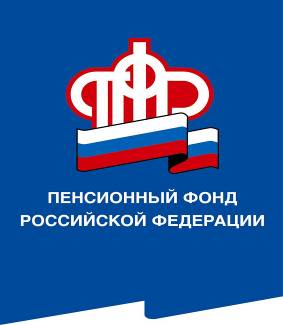 ГОСУДАРСТВЕННОГО УЧРЕЖДЕНИЯ – ОТДЕЛЕНИЯ ПЕНСИОННОГО ФОНДА РОССИЙСКОЙ ФЕДЕРАЦИИПО ВОЛГОГРАДСКОЙ ОБЛАСТИ. Волгоград, ул. Рабоче-Крестьянская, 16тел. (8442) 24-93-7712 ноября 2019 годаОфициальный сайт Отделения ПФР по Волгоградской области –  www.pfrf.ru14 ноября в Волгоградской области пройдет Единый день пенсионной грамотности В этот день регион присоединится к всероссийской акции «Единый день пенсионной грамотности». 9 год подряд одновременно во всех Отделениях ПФР и их территориальных органах специалисты встретятся со школьниками и студентами, чтобы познакомить их с современной российской пенсионной системой, проведут экскурсии, мини-лекции и интерактивные игры. Молодым людям покажут процессы обслуживания населения в клиентских службах, расскажут, как формируется пенсия, что такое СНИЛС, а также познакомят с современными программными комплексами и технологиями.Уроки пенсионной грамотности будут проходить в учебных заведениях Волгоградской области до конца декабря 2019 года.